Российская Федерация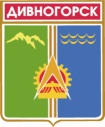 Администрация города ДивногорскаКрасноярского краяП О С Т А Н О В Л Е Н И Е ___ . ____ . 2018                                        г. Дивногорск                                      № ____пО внесении изменений в постановление администрации города Дивногорска от 31.05.2011 № 151п «Об утверждении административногорегламента отдела культуры администрации города Дивногорска по предоставлению муниципальной услуги «Предоставление доступа к справочно-поисковому аппарату библиотек, базам данных» (в редакции постановления от   03.11.2011 № 275п, 12.03.2014 № 39п,  от 29.06.2016 № 110п) В соответствии с Федеральным законом от 02.05.2016 № 59_ФЗ «О порядке рассмотрений обращений граждан» (в редакции от 27.11.2017),  Федеральным законом от 27.07.2010 № 210-ФЗ «Об организации предоставления государственных и муниципальных услуг» (в редакции от 15.02.2017), постановлением администрации города Дивногорска от 14.05.2012 № 114п «О Порядке разработки и утверждения административных регламентов представления муниципальных услуг», руководствуясь статьями 43, 53 Устава города Дивногорска,ПОСТАНОВЛЯЮ:1. Внести в приложение к постановлению администрации города Дивногорска от 31.05.2011 № 151п «Об утверждении административного регламента отдела культуры администрации города Дивногорска по предоставлению муниципальной услуги «Предоставление доступа к справочно-поисковому аппарату библиотек, базам данных» следующие изменения: 1.1. Десятый абзац пункта 3.6 раздела 3 «Состав, последовательность и сроки выполнения административных процедур» приложения  изложить в новой редакции:«Электронные обращения граждан принимаются через официальный адрес электронной почты муниципальных библиотек согласно приложению № 1 к Регламенту. Ответ на электронное обращение по вопросам предоставления муниципальной услуги направляется специалистом муниципальной библиотеки, ответственным за предоставление муниципальной услуги, в течение трех дней по адресу электронной почты, указанному в обращении»2. Постановление  подлежит  опубликованию в средствах массовой информации и  размещению на официальном сайте администрации города в информационно–телекоммуникационной сети «Интернет».3. Постановление вступает в силу в день, следующий за днем опубликования.4. Контроль  за  исполнением  постановления  возложить на Первого заместителя  Главы города  Кузнецову М.Г.Глава города                                                                                                Е.Е. Оль